ФЕДЕРАЛЬНОЕ АГЕНТСТВО ЖЕЛЕЗНОДОРОЖНОГО ТРАНСПОРТА Федеральное государственное бюджетное образовательное учреждение высшего образования«Петербургский государственный университет путей сообщения Императора Александра I»(ФГБОУ ВО ПГУПС)Кафедра «Иностранные языки»РАБОЧАЯ ПРОГРАММАдисциплины«ДЕЛОВОЙ ИНОСТРАННЫЙ ЯЗЫК» (Б1.В.ОД.1)для направления12.04.01 «Приборостроение» по магистерской программе «Приборы и методы контроля качества и диагностики» Формы обучения – очная, заочнаяСанкт-Петербург2019ЛИСТ СОГЛАСОВАНИЙ 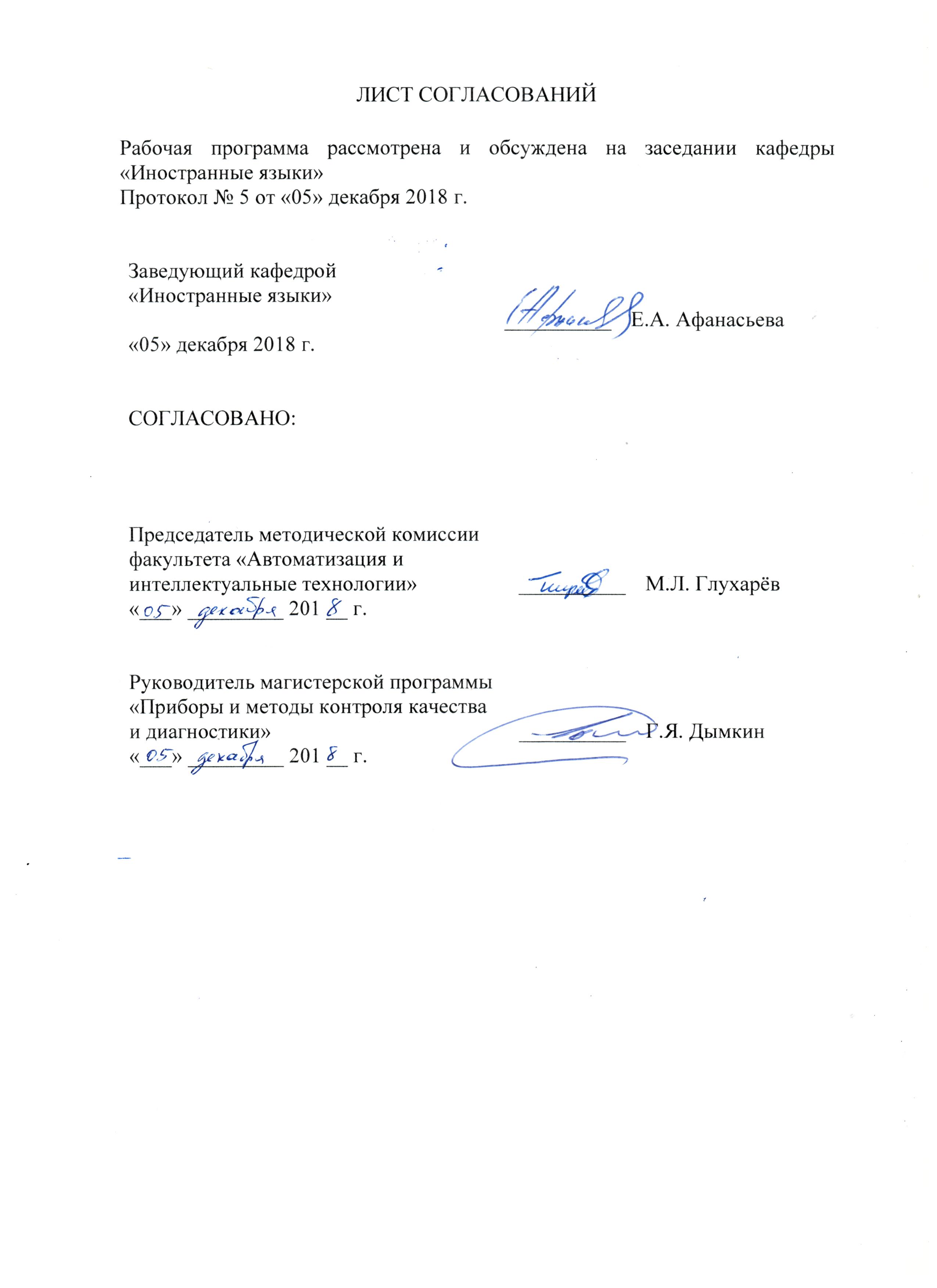 Рабочая программа рассмотрена и обсуждена на заседании кафедры «Иностранные языки»Протокол № 5 от «05» декабря 2018 г.1. Цели и задачи дисциплиныРабочая программа составлена в соответствии с ФГОС ВО, утвержденным «22» сентября 2017 г., приказ № 957 по направлению 12.04.01 «Приборостроение» по дисциплине «Деловой иностранный язык».Целью изучения дисциплины является подготовка обучающегося к деятельности в области коммуникации.Для достижения поставленной цели решаются следующие задачи:развитие у обучающихся когнитивной компетентности;развитие   социокультурной компетентности;развитие прагматической компетентности;развитие и воспитание личностных качеств обучающихся средствами иностранного языка2. Перечень планируемых результатов обучения по дисциплине, соотнесенных с планируемыми результатами освоения основной профессиональной образовательной программыПланируемыми результатами обучения по дисциплине являются приобретение знаний, умений, навыков, соотносимых с индикаторами компетенций, осваиваемых в данной дисциплине.Знания, умения, навыки приобретаются во время практических занятий, тематика и содержание которых приводятся в п. 5.1 Рабочей программы дисциплины и в Фонде оценочных средств по дисциплине.Изучение дисциплины направлено на формирование следующих универсальных компетенций (УК):3. Место дисциплины в структуре основной профессиональной образовательной программыДисциплина «Деловой иностранный язык» (Б1.В.ОД.1) относится к части, формируемой участниками образовательных отношений блока 1 «Дисциплины (модули)».4. Объем дисциплины и виды учебной работыДля очной формы обучения: Для заочной формы обучения: 5. Содержание и структура дисциплины5.1 Содержание дисциплины5.2 Разделы дисциплины и виды занятийДля очной формы обучения: Для заочной формы обучения: 6. Фонд оценочных средств для проведения текущего контроля успеваемости и промежуточной аттестации обучающихся по дисциплинеФонд оценочных средств по дисциплине является неотъемлемой частью рабочей программы и представлен отдельным документом, рассмотренным на заседании кафедры и утвержденным заведующим кафедрой.7. Перечень основной и дополнительной учебной литературы, нормативно-правовой документации и других изданий, необходимых для освоения дисциплины7.1 Перечень основной учебной литературы, необходимой для освоения дисциплиныАфанасьева, Е.А. Ситуации делового общения: учебное пособие по английскому языку [Электронный ресурс] : учебное пособие / Е.А. Афанасьева, И.Л. Лютомская, И.М. Павлова [и др.]. — Электрон. дан. — СПб. : ПГУПС (Петербургский государственный университет путей сообщения Императора Александра I), 2012. — 60 с. — Режим доступа: http://e.lanbook.com/books/element.php?pl1_id=63198Никульшина Н.Л., Гливенкова О.А. Английский язык для исследователей (English for Researchers): Учебное пособие. – Тамбов: Изд-во ТГТУ, 2009. – 100 с. Режим доступа: http://window.edu.ru/resource/355/68355/files/Nikulshina-l.pdf7.2 Перечень дополнительной учебной литературы, необходимой для освоения дисциплиныАфанасьева, Е.А. Сборник общетехнических текстов: учебное пособие по английскому языку [Электронный ресурс] : учебное пособие / Е.А. Афанасьева, И.М. Павлова, В.Н. Синельникова [и др.]. — Электрон. дан. — СПб. : ПГУПС (Петербургский государственный университет путей сообщения Императора Александра I), 2014. — 47 с. — Режим доступа: http://e.lanbook.com/books/element.php?pl1_id=632047.3 Перечень нормативно-правовой документации, необходимой для освоения дисциплиныПри освоении данной дисциплины нормативно-правовая документация не используется.7.4 Другие издания, необходимые для освоения дисциплиныD. Grant, R. McСarty «Business Basics». Oxford University Press, 2008. – 185 p.;V. Hollett, M. Duckworth «Business Objectives». Oxford University press, 2007. – 178 p.;S. Clarke, M. Powell «In Company». Macmillan, 2008. –144 p.;P. Emmerson «Business Grammar Builder». Macmillan, 2010. – 273 p.;Erica J. Williams. «Presentations in English». Macmillan Education, 2008. – 128 p.International Railway Journal (за последние пять лет);Railway Age (за последние пять лет);Modern Railways (за последние пять лет);Railway Gazette (за последние пять лет);Japanese Railway Engineering (за последние пять лет).8. Перечень ресурсов информационно-телекоммуникационной сети «Интернет», необходимых для освоения дисциплиныЛичный кабинет обучающегося  и электронная информационно-образовательная среда [Электронный ресурс]. Режим доступа:  http://sdo.pgups.ru (для доступа к полнотекстовым документам требуется авторизация).Единое окно доступа к информационным ресурсам [Электронный ресурс]. Режим доступа: http://window.edu.ru/, свободный. – Загл. с экрана.Электронно-библиотечная система ibooks.ru [Электронный ресурс]. Режим доступа:  http://ibooks.ru/ — Загл. с экрана.Электронно-библиотечная система ЛАНЬ [Электронный ресурс]. Режим доступа:  https://e.lanbook.com/books — Загл. с экрана.Oxford University Press [Электронный ресурс]. Режим доступа: http://global.oup.com/?cc=ru, свободный. – Загл. с экрана.Cambridge Open [Электронный ресурс]. Режим доступа: https://www.cambridge.org/core/what-we-publish/open-access, свободный. – Загл. с экрана.BBC Learning English [Электронный ресурс]. Режим доступа: http://www.bbc.co.uk/learningenglish/english/, свободный. – Загл. с экрана.Railway Technology [Электронный ресурс]. Режим доступа: www.railway-technology.com/, свободный. – Загл. с экрана.9. Методические указания для обучающихся по освоению дисциплиныПорядок изучения дисциплины следующий:Освоение разделов дисциплины производится в порядке, приведенном в разделе 5 «Содержание и структура дисциплины». Обучающийся должен освоить все разделы дисциплины с помощью учебно-методического обеспечения, приведенного в разделах 6, 8 и 9 рабочей программы. Для формирования компетенций обучающийся должен представить выполненные типовые контрольные задания или иные материалы, необходимые для оценки знаний, умений, навыков, предусмотренные текущим контролем (см. фонд оценочных средств по дисциплине).По итогам текущего контроля по дисциплине, обучающийся должен пройти промежуточную аттестацию (см. фонд оценочных средств по дисциплине).10. Перечень информационных технологий, используемых при осуществлении образовательного процесса по дисциплине, включая перечень программного обеспечения и информационных справочных системПеречень информационных технологий, используемых при осуществлении образовательного процесса по дисциплине:технические средства (персональные компьютеры, проектор, акустическая система);методы обучения с использованием информационных технологий (демонстрация мультимедийных материалов);личный кабинет обучающегося  и электронная информационно-образовательная среда [Электронный ресурс]. Режим доступа:  http://sdo.pgups.ru (для доступа к полнотекстовым документам требуется авторизация).  Интернет-сервисы и электронные ресурсы (поисковые системы, электронная почта, онлайн-энциклопедии и справочники, электронные учебные и учебно-методические материалы согласно п. 9 программы);ежегодно обновляемый необходимый комплект лицензионного программного обеспечения, установленного на технических средствах, размещенных в специальных помещениях и помещениях для самостоятельной работы: операционная система Windows; MS Office; Антивирус Касперский.11. Описание материально-технической базы, необходимой для осуществления образовательного процесса по дисциплинеМатериально-техническая база обеспечивает проведение всех видов учебных занятий, предусмотренных учебным планом по направлению 12.04.01  «Приборостроение» по магистерской программе «Приборы и методы контроля качества и диагностики» и соответствует действующим санитарным и противопожарным нормам и правилам.Материально-техническая база, необходимая для осуществления образовательного процесса по дисциплине, включает в свой состав специальные помещения:учебные аудитории для проведения практических занятий, групповых и индивидуальных консультаций, текущего контроля и промежуточной аттестации; помещения для самостоятельной работы;помещения для хранения и профилактического обслуживания технических средств обучения. Помещения на семестр учебного года выделяются в соответствии с расписанием занятий.Специальные помещения укомплектованы специализированной мебелью и техническими средствами обучения, служащими для представления учебной информации большой аудитории. Для проведения практических занятий предлагаются технические средства обучения — портативные компьютеры и акустические системы.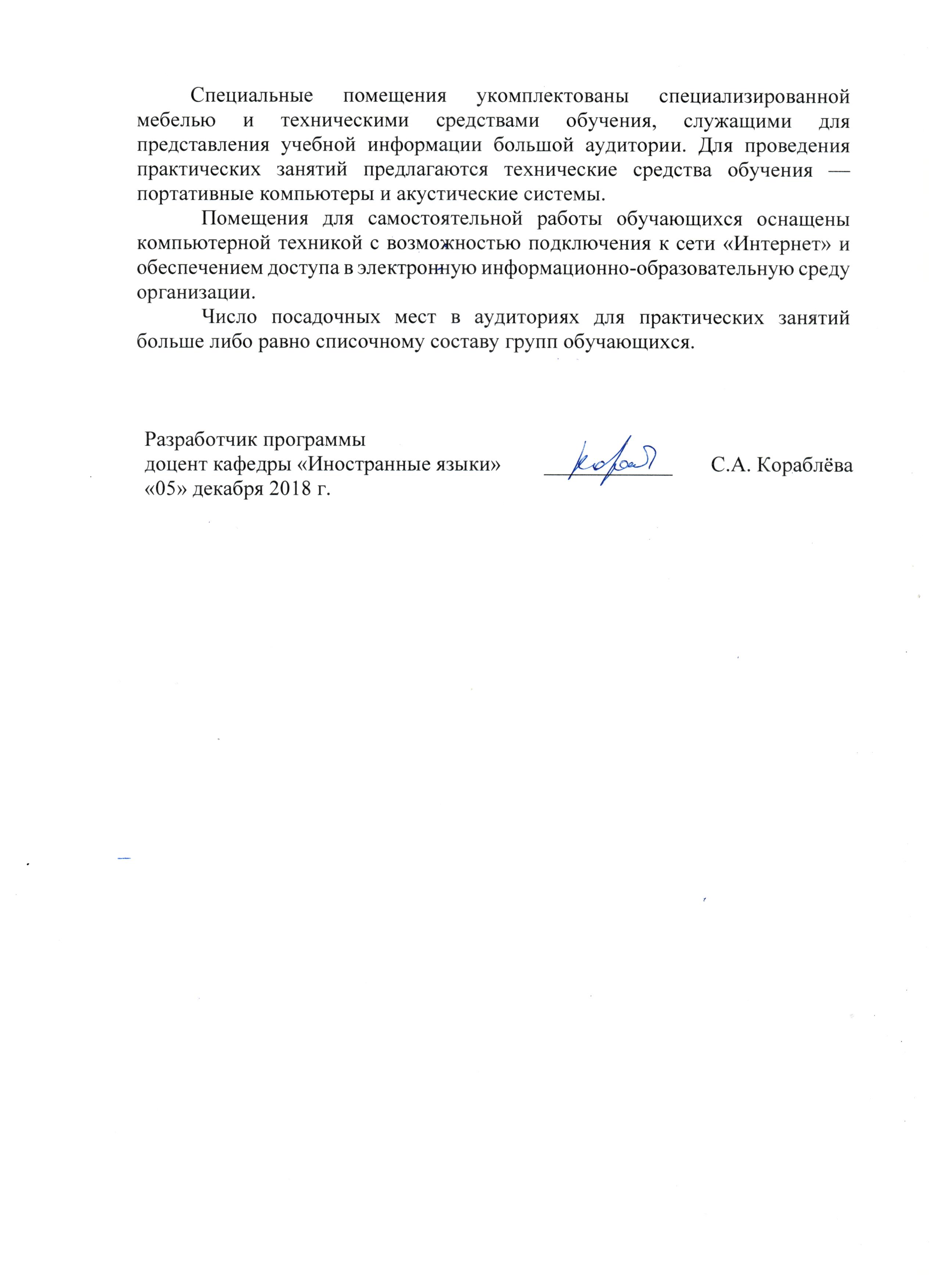 Помещения для самостоятельной работы обучающихся оснащены компьютерной техникой с возможностью подключения к сети «Интернет» и обеспечением доступа в электронную информационно-образовательную среду организации.Число посадочных мест в аудиториях для практических занятий больше либо равно списочному составу групп обучающихся.Заведующий кафедрой 
«Иностранные языки»__________Е.А. Афанасьева«05» декабря 2018 г.СОГЛАСОВАНО:Председатель методической комиссии факультета «Автоматизация и интеллектуальные технологии»__________М.Л. Глухарёв«___» _________ 201 __ г.Руководитель магистерской программы «Приборы и методы контроля качества и диагностики»__________Г.Я. Дымкин«___» _________ 201 __ г.Код и наименование индикатора достижений универсальных компетенцийРезультаты обучения УК-4. Способен применять современные коммуникативные технологии, в том числе на иностранном(ых) языке(ах), для академического и профессионального взаимодействия.УК-4. Способен применять современные коммуникативные технологии, в том числе на иностранном(ых) языке(ах), для академического и профессионального взаимодействия.УК-4.1. Демонстрирует интегративные умения, необходимые для написания, письменного перевода и редактирования различных академических текстов (рефератов, эссе, обзоров, статей и т.д.)Обучающийся знает:особенности системы изучаемого иностранного языка, его грамматические и лексические аспекты, относящиеся к научному стилю, а также к профессиональному и деловому общению;лексику профессионального и общенаучного научного характера;Обучающийся умеет:применять знания иностранного языка при переводе и составлении текстов научно-технического характера;Обучающийся владеет:грамматическими навыками распознавания и использования в речи форм и конструкций, характерных для научного стиля;лексическими навыками в профессиональной и общенаучной сфереиностранным языком в объеме, необходимом для работы с аутентичными источниками информации.УК-4.2. Представляет результаты академической и профессиональной деятельности на различных научных мероприятиях, включая международные.Обучающийся знает:особенности системы изучаемого иностранного языка, его грамматические и лексические аспекты, относящиеся к ситуациям публичных выступлений;Обучающийся умеет:применять знания иностранного языка в ситуациях публичных выступлений;Обучающийся владеет:навыками оформления представляемых результатов решения профессиональных задач на иностранном языке;коммуникативными навыками в ситуациях публичных выступлений на иностранном языке.УК-4.3. Демонстрирует интегративные умения, необходимые для эффективного участия в академических и профессиональных дискуссиях.Обучающийся знает:особенности системы изучаемого иностранного языка, его грамматические и лексические аспекты, относящиеся к ситуациям академической и профессиональной дискуссии на иностранном языке (в соответствии с избранной специальностью);Обучающийся умеет:применять знания иностранного языка в ситуациях делового и профессионального общения (в соответствии с избранной специальностью);Обучающийся владеет:коммуникативными навыками в ситуациях делового общения, в том числе в ситуациях академической и профессиональной дискуссии на иностранном языке.Вид учебной работыВсего часовСеместрСеместрВид учебной работыВсего часов23Контактная работа (по видам учебных занятий)В том числе:лекции (Л)практические занятия (ПЗ)лабораторные работы (ЛР)480480320320160160Самостоятельная работа (СРС) (всего)783147Контроль1899Форма контроля знанийЗЗЗОбщая трудоемкость: час / з.е.144 / 4.072 / 2.072/ 2.0Вид учебной работыВсего часовКурсКурсВид учебной работыВсего часов12Контактная работа (по видам учебных занятий)В том числе:лекции (Л)практические занятия (ПЗ)лабораторные работы (ЛР)320320200200120120Самостоятельная работа (СРС) (всего)1044856Контроль844Форма контроля знанийЗЗЗОбщая трудоемкость: час / з.е.144 / 4.072 / 2.072/ 2.0№
П/ПНаименование раздела дисциплины (по видам речевой деятельности)Содержание разделаИндикаторы достижения компетенцийМодуль 1 — Компьютерные технологии в науке / на транспорте (история, современные проблемы отрасли в странах Европы / Азии / в США и др.) Проблемы проектирования приборов контроля качества и диагностики.Модуль 1 — Компьютерные технологии в науке / на транспорте (история, современные проблемы отрасли в странах Европы / Азии / в США и др.) Проблемы проектирования приборов контроля качества и диагностики.Модуль 1 — Компьютерные технологии в науке / на транспорте (история, современные проблемы отрасли в странах Европы / Азии / в США и др.) Проблемы проектирования приборов контроля качества и диагностики.Модуль 1 — Компьютерные технологии в науке / на транспорте (история, современные проблемы отрасли в странах Европы / Азии / в США и др.) Проблемы проектирования приборов контроля качества и диагностики.1ЧтениеОзнакомительное, изучающее, просмотровое; понимание основной информации; полное и точное понимание содержания статей из оригинальных научных / информационных источников. Владение основными способами поиска профессионально-ориентированной информации. Нахождение правильных лексических и грамматических эквивалентов в двух языках при переводе, реферировании статей. Работа над терминологией.УК-4.1УК-4.2
УК-4.32ГоворениеКраткое устное сообщение / презентация по тематике делового и профессионального общения.УК-4.2УК-4.33АудированиеПолное и точное понимание фактов, деталей и т.п. содержания профессионально-ориентированного речевого сообщения.УК-4.2УК-4.34ПисьмоУмение сделать письменный перевод профессионально-ориентированного текста; аннотация научных и технических статей.УК-4.15Языковые средстваЛексические и грамматические средства в рамках темы модуля.УК-4.1УК-4.2УК-4.3Модуль 2 — Особенности делового / профессионального общения на иностранном языкеМодуль 2 — Особенности делового / профессионального общения на иностранном языкеМодуль 2 — Особенности делового / профессионального общения на иностранном языкеМодуль 2 — Особенности делового / профессионального общения на иностранном языке1ЧтениеВладение основными методами поиска информации в текстах научно-технической направленности.УК-4.1УК-4.2
УК-4.32ГоворениеВладение речевым этикетом делового и профессионального общения; диалогическая и монологическая речь в ситуациях научного / профессионального общения (выступление на предложенную тему, презентация проекта, умение выразить свою точку зрения, согласие / несогласие, сомнение и т.п. в процессе вербального общения, связанного с дискуссионными вопросами в процессе профессионального общения)УК-4.2УК-4.33АудированиеПонимание на слух речевых сообщений в контексте делового общения.УК-4.2УК-4.34ПисьмоУмение создать письменный текст – основу для электронной презентации; умение написать (электронное) деловое письмо.УК-4.15Языковые средстваЛексические и грамматические средства в рамках темы модуля.УК-4.1УК-4.2УК-4.3№ п/пНаименование раздела дисциплиныЛПЗЛРСРС1Модуль 1: Компьютерные технологии в науке / на транспорте (история, современные проблемы отрасли в странах Европы / Азии / в США и др.) Проблемы проектирования приборов контроля качества и диагностики.0320312Модуль 2: Особенности делового / профессионального общения на иностранном языке016047ИтогоИтого048078№ п/пНаименование раздела дисциплиныЛПЗЛРСРС1Модуль 1: Компьютерные технологии в науке / на транспорте (история, современные проблемы отрасли в странах Европы / Азии / в США и др.) Проблемы проектирования приборов контроля качества и диагностики.0200482Модуль 2: Особенности делового / профессионального общения на иностранном языке012056ИтогоИтого0320104Разработчик программы
доцент кафедры «Иностранные языки»____________С.А. Кораблёва«05» декабря 2018 г.